ספרי קריאה- תוצר 3.אהבת הארץ -  שבעים שנה למדינה אורן, רם לטרון , קשת 2011אורן, רם סילביה, קשת 2010אורן, רם נפש הומיה , קשת 2012פ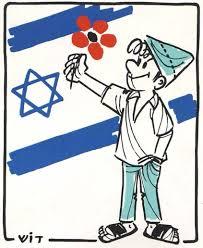 לפיד, שולמית גיא אוני, כתר 1982 נבו, אשכול, משאלה אחת ימינה, זמורה-ביתן, 2007נבו, אשכול, ארבעה בתים וגעגוע , כנרת, 2007ישי- לוי, שרית מלכת היופי של ירושלים, מודן 2013ברבש, בני מי פירסט סוני : רומאן, הקיבוץ המאוחד, 1994 גרוסמן, דויד, סוס אחד נכנס לבר, הקיבוץ המאוחד, 2014גרוסמן, דויד, יש ילדים זיגזג, הקיבוץ המאוחד, 1994גרוסמן, דויד מישהו לרוץ איתו הקיבוץ המאוחד, 2000 שיר, סמדר, שירת מרים, ידיעות ספרים, 2011שילה, שרה, שום גמדים לא יבואו, עם עובד, 2005רום, גיורא, צבעוני ארבע, משכל, 2008עשת, יורם, אדם הולך הביתה, כתר, 2010וורצל, אסתר, הבריחה, עמיחי, 1989גושן, זהבה, גודאי, אסיה, 2016מצוב-כהן, עפרה, במסלול ילדותה : סיפורה של שולמית, ילדה במושב עולים, גוונים, 2012 שמואל, נעמי בטן מלאה דמעות, פרדס, 2015שלו, מאיר הדבר היה ככה, עם עובד, 2009שלו, מאיר יונה ונער עם עובד, 2006שלו, יצחק פרשת גבריאל תירוש, עם עובד 2011ארמבריסטר, ימית, אישה מרוקאית אחת, הקיבוץ המאוחד, 2013בן-ברוך, יעל מותר להתנשק בכביש הראשי, ספרית הפועלים 2008גוטפרוינד, אמיר שואה שלנו, זמורה-ביתן, 2000גרי, פנינה סיפור אהבה ארץ-ישראלי, שוקן, 2015רון-פדר, גלילה בעוז ובהדר : סיפורו של מנחם בגין, מודן, 2010עוז, עמוס סיפור על אהבה וחושך, כתר 2002פוצו (ישראל ויסלר) חבורה שכזאת לשון 2009קרביץ, אשר קלמן קימרלינג : חוקר פרטי, בעזרת השם משכל, 2009עמיר, אלי תרנגול כפרות עם עובד, 1992 עומר, דבורה על הגובה הוצאת ספרים יוסף שרברק, 2010 אלמגור, גילה עץ הדומים תפוס עם עובד 1992 נאמן, יעל היינו העתיד אחוזת בית, 2011ורטה-זהבי, תמר שרוטה עם עובד, 2007רוזמן, יעל הרומן שלי עם בן גוריון ועם פנינה עם עובד, 2012 מיכאל, סמי חצוצרה בואדי  עם עובד, 2003אהבה בספרות איטמטוב, צ'נגיז ג'מילה עם עובד, 2005דה-לוקה, ארי הר אדוני : מונטדידיו הקיבוץ המאוחד, 2003# ניתן לבחור בספר שאינו ברשימה באישור הספרנית או המורה לספרות.קריאה נעימה, צוות ספרות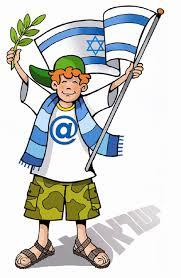 